江苏财经职业技术学院第四届金融文化节“财金之星”财金知识大比拼方案金融是现代经济的核心，金融活动已经渗透到经济、社会、生活的各个层面。普及金融知识，提升学生专业素质，是金融学院科学发展的重要工作。为推动学生金融财务知识普及，引导学生增强投资风险意识，加强财务知识的掌握力度，鼓励学生将金融财务知识传递给身边的人，全面增强社会公众诚信、理财、消费和金融风险意识。活动主题财金知识大比拼二、活动组织实施（一）报名1.报名时间：2020年10月25日-10月31日2.参赛对象：金融学院2018、2019级在校生。3.指导老师：朱江 18662982300  4.填写报名表：以班级为单位填写报名表，电子版请各班学习委员以“班级名称+财金知识”命名发至邮箱19561902@qq.com,，每位参赛选手需加入群：929691654，并修改备注名为班级名称+真实姓名。（二）比赛内容：以金融基础知识和会计基础知识为范围，报名同学手机端下载“云课堂智慧职教”APP，注册并备注真实姓名，班级邀请码：5224tc，班级二维码：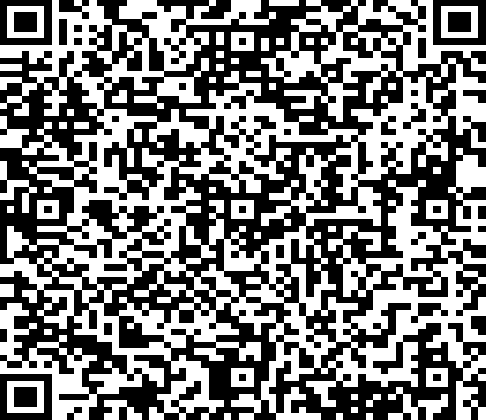 （三）比赛时间：11月25日16:00  时间30分钟（四）比赛规程智慧云课堂平台手机答题，题型：单选、多选、判断，总分100分。（五）奖励设置  一等奖2名二等奖4名三等奖8名获奖个人颁发获奖证书。 附件：江苏财经职业技术学院第四届金融文化节“财金之星”财金知识大比拼报名表                                     金融学院2020年10月25日附件：江苏财经职业技术学院第四届金融文化节“财金之星”财金知识大比拼报名表班  级姓  名参赛项目联系电话qq